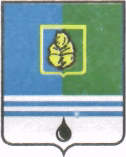 ПОСТАНОВЛЕНИЕАДМИНИСТРАЦИИ ГОРОДА КОГАЛЫМАХанты-Мансийского автономного округа - ЮгрыО выделении специальных местдля размещения печатных агитационных материаловВ соответствии с пунктом 7 статьи 54 Федерального закона                         от 12.06.2002 №67-ФЗ «Об основных гарантиях избирательных прав и права на участие в референдуме граждан Российской Федерации», в связи с проведением дополнительных выборов депутатов Думы города Когалыма шестого созыва по одномандатным избирательным округам №2 и №15:1. Выделить специальные места для размещения печатных агитационных материалов в период предвыборной агитации по дополнительным выборам депутатов Думы города Когалыма шестого созыва по одномандатным избирательным округам №2 и №15 на территории избирательных участков №468, №481.2. Определить, что специальными местами для размещения печатных агитационных материалов в период предвыборной агитации по дополнительным выборам депутатов Думы города Когалыма шестого созыва по одномандатным избирательным округам №2 и №15 являются:2.1. Доски объявлений, размещенные в подъездах жилых домов и общежитий на территории избирательных участков №468, №481.3. Опубликовать настоящее постановление в газете «Когалымский вестник» и разместить на официальном сайте Администрации города Когалыма в сети Интернет (www.admkogalym.ru).4. Контроль за выполнением постановления возложить на заместителя главы города Когалыма Л.А.Юрьеву.  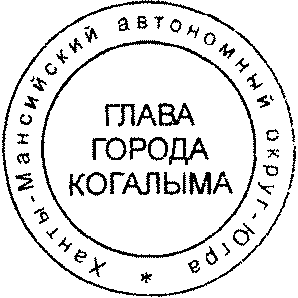 Глава города Когалыма						Н.Н.Пальчиковзам. главы г.Когалыма					Л.А.Юрьеваи.о.начальника ЮУ					Л.Р.Фаткуллинапредседатель ТИК					Н.А.ЕреминаПодготовлено:начальник УпоОВ					А.В.КосолаповРазослать: ТИК г.Когалыма, А.В.Косолапов, МКУ «УОДОМС», газета «Когалымский вестник», От  «23»июля2020г. № 1316